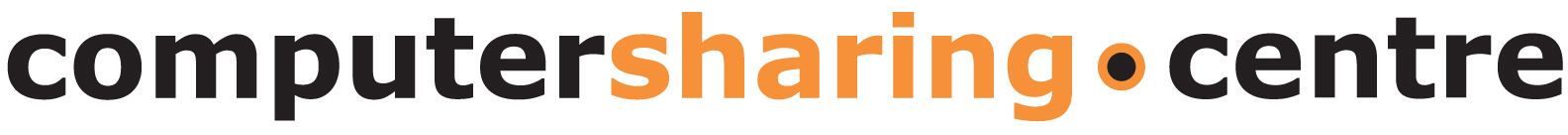 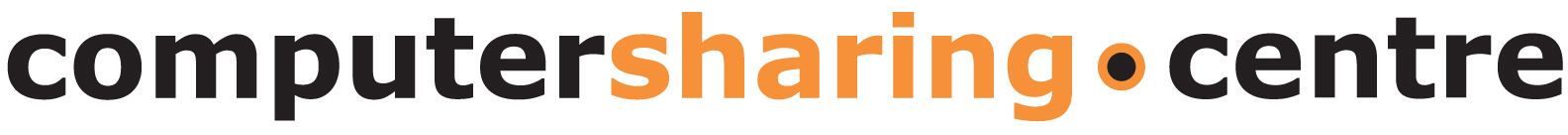 I totally agree
I agree
I disagreeMy Instructor was professional (on time, well-dressed and courteous) My Instructor was professional (on time, well-dressed and courteous) My Instructor was always patient and did not invade my space during lessonsMy Instructor was always patient and did not invade my space during lessonsMy Instructor was able to cover the course  areas I was interested inMy Instructor was able to cover the course  areas I was interested inI was satisfied with the lessons I receivedI was satisfied with the lessons I receivedI feel that I have progressed and am more confident on the computer and using the internetI feel that I have progressed and am more confident on the computer and using the internetAny comments?I totally agree
I agree
I disagreeMy Instructor was professional (on time, well-dressed and courteous) My Instructor was professional (on time, well-dressed and courteous) My Instructor was always patient and did not invade my space during lessonsMy Instructor was always patient and did not invade my space during lessonsMy Instructor was able to cover the course  areas I was interested inMy Instructor was able to cover the course  areas I was interested inI was satisfied with the lessons I receivedI was satisfied with the lessons I receivedI feel that I have progressed and am more confident on the computer and using the internetI feel that I have progressed and am more confident on the computer and using the internetAny comments?